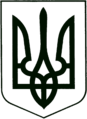 УКРАЇНА
МОГИЛІВ-ПОДІЛЬСЬКА МІСЬКА РАДА
ВІННИЦЬКОЇ ОБЛАСТІВИКОНАВЧИЙ КОМІТЕТ                                                           РІШЕННЯ №386Від 28.12.2023р.                                              м. Могилів-ПодільськийПро затвердження договору про укладання в майбутньому охоронного договору на пам’ятки культурної спадщиниКеруючись п.п. 10 п. «б» ст. 32 Закону України «Про місцеве самоврядування в Україні», ч. 2 п. 11 ст. 6 та ст. 23 Закону України «Про охорону культурної спадщини», наказом Вінницької обласної військової адміністрації від 15.12.2022р. №2843 «Про делегування Виконавчому комітету Могилів-Подільської міської ради повноважень щодо укладання охоронних договорів на пам’ятки місцевого значення та щойно виявлені об’єкти культурної спадщини», розглянувши заяву гр. Шевчука Р.С. від 18.12.2023р. №02-10/1281-з, -виконком міської ради ВИРІШИВ:          1. Затвердити договір про укладення в майбутньому охоронного договору 05-15/10 від 21 грудня 2023 року на пам’ятку культурної спадщини місцевого значення «Будинок», з охоронним номером 260-М, що розташований в м. Могилеві-Подільському по площі Шевченка, 5/14, укладеного між Виконавчим комітетом Могилів-Подільської міської ради Вінницької області в особі міського голови Глухманюка Геннадія Григоровича, з одного боку, та гр. Шевчуком Романом Сергійовичем, з другого боку.          2. Контроль за виконанням даного рішення покласти на першого заступника міського голови Безмещука П.О..          Міський голова                                                      Геннадій ГЛУХМАНЮК